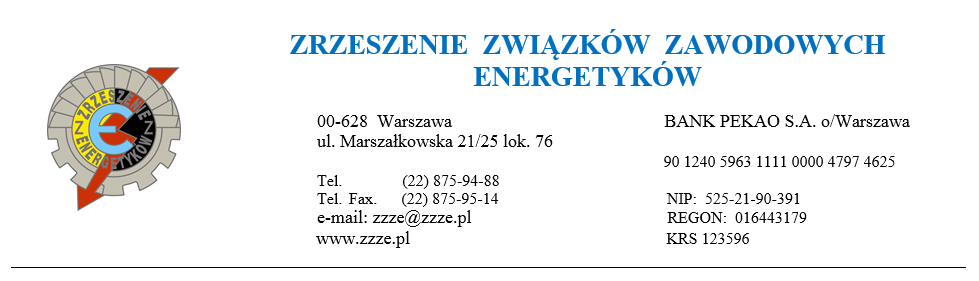 Warszawa 10.01.2022 r.ZZZE/2/2022Sz. P.Jacek SasinWiceprezes Rady MinistrówMinister Aktywów PaństwowychDotyczy: Stanowisko Zrzeszenia Związków Zawodowych Energetyków w sprawie pomijania roli Ogólnopolskiego Porozumienia Związków Zawodowych oraz Forum Związków Zawodowych w procesie łączenia PKN ORLEN, PGNiG oraz LOTOS-u.Szanowny Panie Premierze!W dniu 15-go grudnia 2021 r. przedstawiciele Zarządów PKN Orlen, Lotosu i PGNiG oraz NSZZ „Solidarność” w obecności i pod patronatem przedstawicieli Rządu RP podpisali umowę społeczną, związaną z konsolidacją tych trzech Grup Kapitałowych.Porozumienie zawiera m.in. deklaracje o równaniu uprawnień pracodawczych do najlepszych pracodawców oraz  unikaniu zwolnień grupowych.Można właściwie tylko pogratulować Przewodniczącemu NSZZ Solidarność i pozostałym, wymienionym przedstawicielom organizacji NSZZ Solidarność błyskawicznego sukcesu. Tempo rokowań było tak intensywne, że nikt nawet nie zdążył powiadomić innych Central związkowych (Ogólnopolskiego Porozumienia Związków Zawodowych i Forum Związków Zawodowych). Sukces ten błyszczy szczególnie w zestawieniu z niezwykle mozolnymi rokowaniami, jakie trwają obecnie nad umowami społecznymi, mającymi zabezpieczyć prawa pracowników podczas restrukturyzacji polskiej energetyki (procesy NABE i nie.NABE - wynikające z PEP 2040) czy rokowaniami nad nowym Ponadzakładowym Układem Zbiorowym Pracy dla Branży Energetycznej. Te rokowania toczą się miesiącami – ich rozpoczęcie często wymuszone było powstawaniem Ogólnopolskich Komitetów Strajkowych (PUZP) czy wielotysięcznymi manifestacjami (rokowania nad umową NABE i nie.Nabe). Każdy, najdrobniejszy nawet wzrost praw w stosunku do kodeksu pracy lub jakiekolwiek zabezpieczenie stosunku pracy pracownika okupione jest miesiącami rokowań i godzinami spotkań.Proces tworzenia Narodowej Agencji Bezpieczeństwa Energetycznego jest podobnym (nie w skali) procesem konsolidacyjnym, z tym tylko że przebiegającym w energetyce i górnictwie węgla brunatnego. Może zatem Pan Przewodniczący NSZZ Solidarność przyspieszy podpisanie w porozumień. Tylko czy wtedy umowy te nie wyglądałyby tak, jak ta właśnie podpisana w ORLENIE? Do energetycznych Central związkowych także przecież przychodzono z identycznymi - pustymi projektami umów społecznych (projekt umowy NABE przedstawiony przez pracodawców w październiku 2021 r.). Stąd zapewne pomijanie pozostałych Central związkowych w ORLENIE, gdyż z ich udziałem nie powstałby taki „listek figowy”, którego celem jest jedynie przykrycie rzeczywistych problemów.Powszechnie wiadomym jest, że przy połączeniach kapitałowych w przedsiębiorstwach nie zachodzą faktycznie żadne zmiany, a tym bardziej zwolnienia grupowe (w rozumieniu ustawy Dz. U. 2003 Nr 90 poz. 844 o szczególnych zasadach rozwiązywania z pracownikami stosunków pracy z przyczyn niedotyczących pracowników). Zmianie ulega jedynie właściciel. W tym przypadku nawet i taka zmiana nie zachodzi. Do chwili obecnej większościowym akcjonariuszem w PGNiG oraz LOTOS był Skarb Państwa. Teraz będzie nim PKN ORLEN, który jest nadal kontrolowany przez Skarb Państwa. Jeśli do tej pory „pod Skarbem Państwa” jako właścicielem w przedsiębiorstwach LOTOSU i PGNIG nie było zwolnień grupowych, to dlaczego miałby być „pod ORLENEM”. Tym bardziej, że wobec ustawowej kontroli związkowej metoda ta nie jest praktycznie stosowana.Pracodawcy, najczęściej ignorując przepisy wzywają pracowników i naciskają na podpisanie porozumienia o rozwiązaniu stosunku pracy za „porozumieniem stron”, a gdy pracownik odmówi, zwalniają go za wypowiedzeniem. Inną powszechną metodą jest transfer pracowników do innego pracodawcy w trybie 23[1] k.p. – często spółek „wydmuszek”, przeznaczonych do upadłości. O zabezpieczenie właśnie przed takimi metodami, a nie zwolnieniami grupowymi, trwają miesięczne, a nawet wieloletnie rokowania m.in. w energetyce.Życie wielokrotnie pokazało, jak wygląda rzeczywistość pokonsolidacyjna w przejmowanych przedsiębiorstwach, a sytuacja w ENERGA (wypowiadane układy w Płocku, unikanie podpisania porozumień w ZTdsBE – lipiec 2021 r.) pokazuje, jak twardym i nieugiętym graczem potrafi być PKN ORLEN.Stąd pomijanie pozostałych Central związkowych.Po co zatem ta Umowa? Czy cała ta szopka ma wpisać się tylko w piękną polską tradycję „szopek noworocznych”? A może Rząd, jak tlenu potrzebuje obecnie „sukcesu społecznego” i potrzebne mu do tego związki zawodowe.Dlaczego wielka (lecz nie największa) Centrala związkowa daje się wciągać przez Rząd oraz swoich Przewodniczących w rozgrywki propagandowe, które niczemu nie służą, a już najmniej pracownikom.Niezależne i samorządne związki zawodowe zawsze były solą w oku pracodawców i każdej władzy (to także pracodawca i to największy). Dlatego właśnie Lenin widział rolę związków zawodowych wyłącznie w postaci „pasa transmisyjnego pomiędzy partią a robotnikami”. Walka o prawa pracownicze nie była celem związków zawodowych. Ich celem miało być utrzymywanie spokoju społecznego. Taką rolę dla Centralnej Rady Związków Zawodowych - zrzeszenia pracowniczych związków zawodowych z lat 1944-1984 widziała Polska Zjednoczona Partia Robotnicza. I taką rolę faktycznie związki zawodowe pełniły w czasie PRL-u. Na fali sprzeciwu wobec tak haniebnej postawy powstał wielki, liczący ponad 10 mln członków Ruch społeczny Solidarność, walcząc o Niezależność (od władzy) i Samorządność (w działaniu). Dwa dni przed podpisaniem omawianej umowy - 13 grudnia 2021 roku obchodziliśmy okrągłą, czterdziestą rocznicę brutalnego zdławienia tego Ruchu.Czy Przewodniczący Centrali związkowej, świętując pod pomnikami represji i jednocześnie służąc obecnej władzy za „pas transmisyjny” nie słyszy tego chichotu historii? Gdyż w oczach obserwatorów tak to wygląda.Czy NSZZ Solidarność już tylko symboliką nie nawiązuje do tamtego Ruchu – jednocześnie sprzeniewierzając się jego ideałom? Czy Koleżanki i Koledzy mają  świadomość, że obecne (a także przeszłe – awuesowskie) firmowanie władzy jest niczym innym jak powielaniem niechlubnych wzorców CRZZ-u z PRL-u?Wielokrotnie zadawaliśmy pytanie czy sojusz rządowo-związkowy jest w ogóle potrzebny? Jaki przyniesie skutek dla całego Ruchu związkowego? Widoczny dla wszystkich, obecny sojusz tronu z ołtarzem – sojusz Rządu z Kościołem katolickim nie przynosi temu ostatniemu żadnych korzyści a wręcz odwrotnie – widzimy gwałtowny spadek i sekularyzację Państwa. Ciągłe wikłanie związków zawodowych w sojusze z władzą, także Ruchowi związkowemu pożytku nie przynosi. Od lat dziewięćdziesiątych widzimy ciągły spadek uzwiązkowienia i jest on z pewnością efektem upolitycznienia central.Zasadą jest, że interesy pracodawcy (także władzy) i pracownika rzadko się pokrywają. Podstawowym zatem  zadaniem każdej Centrali, w każdym czacie i wobec każdego Rządu jest twarda walka o prawa pracownicze. Tworzenie zaplecza dla władzy to porażka centrali i ogromna szkoda wyrządzana całemu Ruchowi związkowemu.Jakie zatem intencje przyświecają Ministerstwu Aktywów Państwowych aby dla realizacji swoich pomysłów gospodarczych, podejmować działania zmierzające do odtworzenia niechlubnej historii? To nawet nie jest przejście z jednej skrajności w drugą. Jest to powrót do tej najgorzej wspominanej skrajności.Z poważaniem: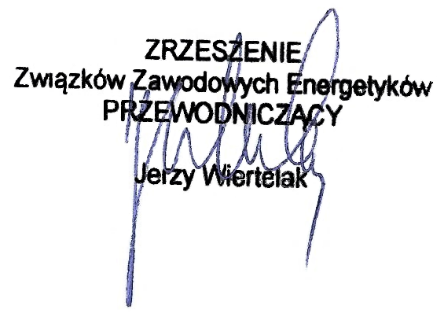 KOPremier RP / Kancelaria Prezesa Rady MinistrówKluby ParlamentarneMediaZarządy PKN ORLEN, PGNiG, LOTOS, Koncernów EnergetycznychOgólnopolskie Porozumienie Związków ZawodowychNSZZ SolidarnośćForum Związków ZawodowychCentrale związkowe branży energetycznejOrganizacje Członkowskie ZZZEBiuro ZZZE a/a